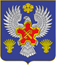 ВОЛГОГРАДСКАЯ ОБЛАСТЬП О С Т А Н О В Л Е Н И ЕАДМИНИСТРАЦИИ ГОРОДИЩЕНСКОГО МУНИЦИПАЛЬНОГО РАЙОНАО внесении изменений в разрешение от 00.00.0000 № RU34503000-000 
на строительство индивидуального жилого дома, расположенного 
по адресу: Волгоградская область, Городищенский район, р.п. Городище, ул. Ивановская, участок 1. В связи с обращением Иванова Ивана Ивановича, собственника земельного участка с кадастровым номером 34:03:000000:00 по адресу: Волгоградская область, Городищенский район, р.п. Городище, ул. Ивановская, участок 1, на основании договора купли – продажи от 00.00.0000, подтвержденного выпиской из Единого государственного реестра недвижимости об основных характеристиках и зарегистрированных правах не объект недвижимости управления Федеральной службы государственной регистрации, кадастра и картографии по Волгоградской области, о внесении изменений в разрешение от 00.00.0000  № RU34503000-000
на строительство индивидуального жилого дома на основании Градостроительного Кодекса Российской Федерации, руководствуясь административным регламентом предоставления муниципальной услуги  «Выдача разрешений на строительство, реконструкцию объектов капитального строительства», утвержденным постановлением администрации Городищенского муниципального района Волгоградской области от 30.03.2017 № 284-п, руководствуясь Уставом Городищенского муниципального района Волгоградской области, постановляю:Внести следующие изменения в разрешение от 00.00.0000  
№ RU34503000-000  на строительство индивидуального жилого дома, расположенного по адресу: Волгоградская область,  Городищенский район, р.п. Городище, ул. Ивановская, участок 1, выданное администрацией Городищенского муниципального района Волгоградской области:Пункт «Кому» читать в следующей редакции:«Егоровой Наталии Алексеевне, 000000, Ростовская область, Миллеровский район, г. Миллерово, ул. Земляченко, д.1».  Настоящее постановление вступает в силу со дня его подписания.Контроль за исполнением настоящего постановления оставляю за собой.Глава Городищенского муниципального района Волгоградской области					          	             Э.М. Кривов